Žiaci, tento týždeň sa trochu pohrajte a ukážte vaše tvorivé schopnosti a nápaditosť.Téma: Výrobok z materiálov, ktoré máte doma /alebo v parku/Posielam vám námety a materiály, ktoré by ste mohli využiť.materiál: špajdľa, vetvička, gaštan, plastelína, kôra, latka, tenký drôt, alobal, kartón a pod. výrobky: náhrdelník; náušnice; náramok; zvieratko; počítadlo; svietnik; kvet; stojan na pero; stojan na „mobil“ a pod.Učitelia techniky.Ak   svoje výrobky  viete pofotiť a poslať,môžete na adresu: m.novoveska@centrum.sk. lianavinter79@gmail.com Už teraz sa tešíme!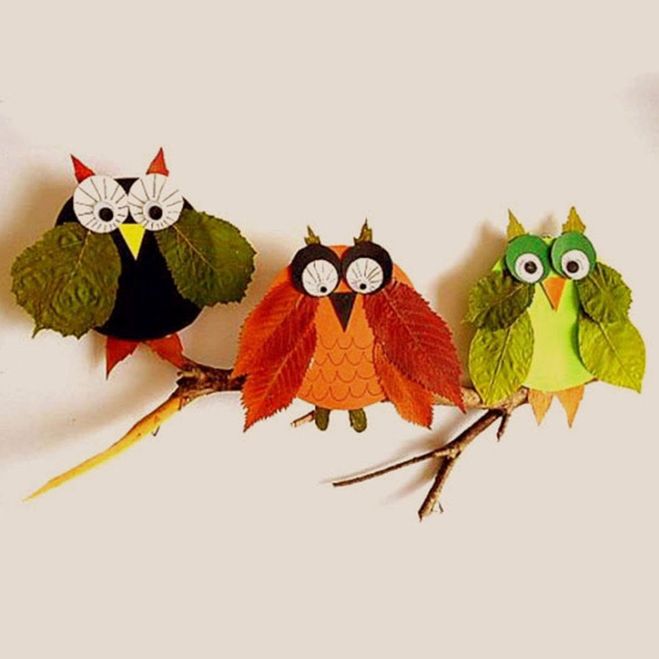 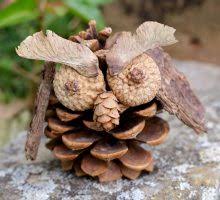 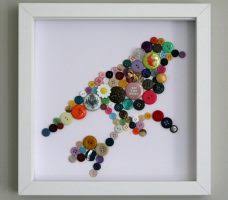 